Конкурс математических кроссвордов и ребусов.проведен в 4А классе учитель Николаева И.С.февраль 2020 годЦель: расширение и углубление знаний о математике, развитие творческих и коммуникативных способностей детей, в свете требований ФГОСЗадачи:развить творческих способности учащихся;научить анализировать внеучебный материал, делать выводы;воспитывать любовь к математике;развивать практические навыки на компьютере через создание кроссвордов, ребусов;развивать умение работать в команде, согласовывать свои действия.«Замок Ребуса»Ребус – это загадка изображенная рисунками, знаками, буквами и другими фигурами ответ на которую получается путём сопоставления составных его составных частей по расположению, форме, виду. В основном ребусы - это детские загадки. Детям ребусы разгадывать очень интересно, так как это в основном они составлены из картинок. Более сложным видом являются математические ребусы - загадка, представляющая собой математическое вычисление, в котором цифры в числах заменены звёздочками или буквами.Название образовано от латинскогоrebus - (вещь, предмет). Первые ребусы появились во Франции в XV веке. Со временем характер ребуса изменился. Ребусом стали называть каламбур, построенный на игре слов. Приблизительно тогда же появились и первые рисованные ребусы. В XVI веке рисованные ребусы становятся известны в Англии, Германии, Италии. В их оформлении принимали участие профессиональные художники. Первый печатный сборник ребусов появился во Франции в 1582 году. В России ребусы появились позднее - в середине XIX века. В отличие от простой загадки, где основа идет на словесное описание, ребус развивает еще и логическое образное мышление, учит ребенка нестандартно воспринимать графическое изображение, а также тренирует зрительную память и правописание. Правила разгадывания - запятые перед картинкой обозначают, сколько букв нужно убрать вначале загаданного слова, запятые в конце рисунка обозначают, сколько букв нужно убрать с конца слова. Если буква перечеркнута, ее нужно убрать из слова, если стоит знак равенства, значит одну букву нужно заменить на другую. Разгадывания ребусов:        вода                               наколка                         народ                           завод                            «Теремок»                                  « Колобок»Ребус 7.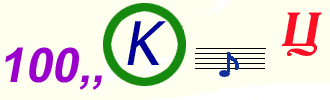                       скворецРебус 8. Поговорка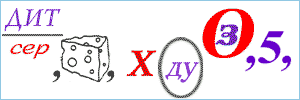          На сердитых воду возят.  Ребус 9. Растение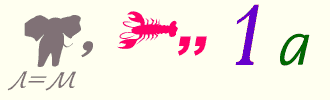                               Смородинаа) Отгадайте математические ребусы :Математические ребусы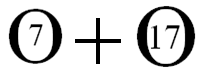  ОС ЕЕЕ                                              БАРО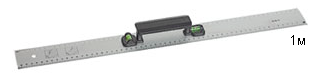 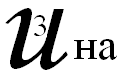 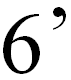 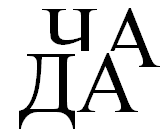 ь             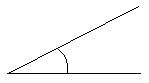 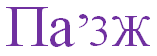 б) Составьте ребусы, которые содержали бы цифры 3 и 100. Напишите в два столбика.      Критерии оценивания:1. Правильность отгадывания ребуса – 2 балла за каждый.2. Составление ребусов    - в общем (с 3 по 10) 10 ребусов – 3 балла                             - 10-20 – 4 балла                              - больше 20 – 5 баллов3. Красочное оформление – 6 баллов.      Максимальное количество баллов - 20 баллов.«Замок Кроссворда»Слово кроссвордс английского  языка буквально переводится как словопересечение,пересекающее слово. Это игра-задача, при решении которой вам предстоит вписывать в пустые клеточки определенные слова. Все кроссворды   имеют   вопросы-определения, а ответами к ним являются конкретные слова. Именно эти слова-ответы вы должны отгадать и под соответствующей цифрой вписать в  пустые  клеточки.   Если вы отвечаете на вопрос-определение, находящийся под заголовком "По горизонтали", то слово необходимо записывать слева направо. Если вопрос-определение  располагается под заголовком "По   вертикали", то слово вы пишите сверху вниз. В любом случае первая буква вашего слова должна располагаться в той клеточке, в которой стоит цифра - порядковый номер вопроса-определения. В местах пересечения слов по вертикали и горизонтали буквы  (если,  конечно, вы правильно определили слова-ответы) должны обязательно совпасть.   Попросите кого-нибудь из ваших родных показать вам,  как  правильно отвечать  на вопросы-определения и заполнять   пустые   клетки   кроссвордов. Итак, вы готовы приступить к серьезной работе? Тогда возьмите в руки простые карандаши (все записи в клеточках делайте только ими), разгадайте математический кроссворд - в путь! Будьте терпеливы   и   настойчивы. Математический кроссворд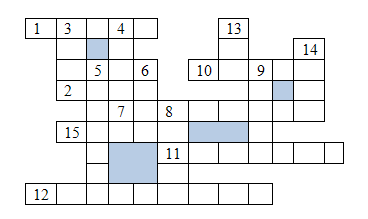 Отгадай кроссворд.Горизонталь:Число, полученное при сложении.Мера для измерения жидкости.7.  Инструмент необходимый для проведения окружности.10. Мера веса.11. Класс.12. Запись, состоящая из чисел, букв и знаков арифметических действий.15. Прибор для измерения массы.Вертикаль:Фигура, полученная пересечением двух прямых, исходящих из одной точки.Название месяца.Измерительный прибор.Однозначное натуральное число.8.  Многоугольник.9.  Знак, показывающий отсутствие единиц какого-либо разряда.13. Наименьшее трёхзначное число.14. Прибор для измерения времени.Составьте свой кроссворд с математическими терминами, состоящий из 20 наименований.Критерии оценивания:За каждое отгаданное слово – 1 балл.За составленный вами кроссворд – 10 баллов.За оригинальность – 4 балла.За красочное оформление – 5 баллов.Максимальное количество баллов: 20 балловРебус 1 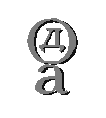 Ребус 2 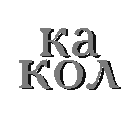 Ребус 3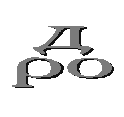 Ребус 4 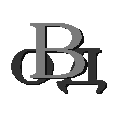 Ребус 5. Прочтите название русской народной сказки: 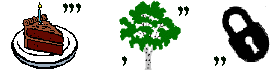 Ребус 6. Прочтите название русской народной сказки: 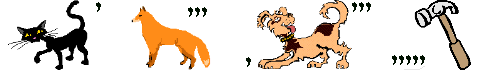 